АннотацияДоклад ориентирован на учителей музыки, воспитателей (музыкальных работников ДОУ) и педагогов дополнительного образования социально-гуманитарной направленности с целью распространения педагогического опыта по развитию индивидуальных творческих способностей обучающихся и повышению их творческой активности как в ходе проектной деятельности, так и  при проведении разнообразных тематических занятий.Основные вопросы:1. История развития игровых технологий с античных времён до наших дней.2.Роль игры и игровых технологий в дополнительном образовании.3. Применение  игровых технологий в творческом объединении «Вокально-инструментальный ансамбль».История развития игровых технологий с античных времён до наших дней.Еще в античные времена древние философы задавались вопросом воспитания и педагогических подходов к образованию детей. Платон (427 г-.347 г.) до н. э считал, что «все науки надо преподавать детям не насильно, играючи», ибо «свободный человек никакой науке не должен учиться рабски». Демокрит (460-371 до н.э.) говорил, что лучше побуждать к добродетели внутренним влечением и убеждением, чем назиданием, законом и силой. Марк Фабий Квинтиллиан (ок.35 г.-ок.96 г.) высказывался так: "Учение должно быть для него (ученика) забавою…" В Западной Европе в эпоху Возрождения и Реформации к использованию принципов игрового обучения призывали Томмазо Кампанелла (5 сентября 1568 – 21 мая 1639 гг.) и Франсуа Рабле (4 февраля 1494 года—9 апреля 1553 г). Они хотели, чтобы дети без труда, без принуждения, а как бы играя, знакомились со всеми науками.Как педагогическое явление игровую деятельность одним из первых классифицировал немецкий педагог-новатор Фридрих Фребель (1782-1852). Теория игры стала основой его педагогической теории. В 19 веке в царской России проблему игровой деятельности разрабатывали К.Д.Ушинский, П.П.Блонский, С.Л.Рубинштейн. В их трудах, исследована и обоснована роль игры в развитии личности, в развитии основных психических функций, в самоуправлении и саморегулировании личности.В 30-ые годы 20 века педагогика стремительно развивается и в разных странах появляются педагоги-новаторы. В России разрабатывала и воплощала свои игровые методы Мария Мироновна Бирштейн. Она разработала более 20 деловых игр. Но затем игровые методики стали запрещены. Считались не значимыми.В советской системе образования не заслуженно мало уделялось внимание игре, но на сегодняшний день она является приоритетной методикой обучения и воспитания в развитии личности ребенка.2.Роль игры и игровых технологий в дополнительном образовании.В игре органически сочетается занимательность, делающая процесс познания доступным и увлекательным для учеников, усвоение знаний становится более качественным и прочным.Игра обеспечивает эмоциональное воздействие на учащихся, активизирует резервные возможности личности. Она облегчает овладение знаниями, навыками и умениями, способствует их актуализации. Учебная игра-упражнение помогает активизировать, закрепить, проконтролировать и скорректировать знания, навыки и умения, создает учебную и педагогическую наглядность в изучении конкретного материала. Она создает условия для активной мыслительной деятельности ее участников.Игра-задание, содержащая учебную задачу, стимулирует интеллектуальную деятельность обучаемых, учит прогнозировать, исследовать и проверять правильность принятых решений или гипотез. Применение игровых технологий в творческом объединении «Вокально-инструментальный ансамбль».На занятиях в творческом объединении «Вокально-инструментальный ансамбль» я использую игровые технологии для стимулирования своих учеников в мотивации к обучению. Игра помогает более полно, с разных ракурсов раскрыть тему, а также усилить  для учащихся значение полученной ранее информации в другой форме. Да, конечно играть любят особенно младшие ученики. Их глаза светятся, они забывают о сложностях и легко запоминают научную информацию, которая воспринимается  ими очень легко и даже весело.Тема: «Ноты». Дети 6-8 лет. Как мы изучаем ноты? В донотный период мы рисуем ноты, так как мы их чувствуем, так как слышим, так как хотим. И дети радуются, они придумывают свой способ записи музыкального звука. Радость на лицах детей непомерная. Они счастливы. Кто-то рисует длинную вертикальную линию, кто-то круг, фантазии нет предела. Педагог радуется и удивляется творческому проявлению каждого ученика. В тот момент, когда дети заряжены любовью и находятся на волне огромного интереса к теме, именно в этот момент они получают от педагога научную информацию о нотах, о том как выглядели  они раньше, и как их записывают в нашем веке.  Тема «Изучение звукоряда. Гамма До мажор». Любую гамму мы записываем в форме домика. Моя задача объяснить структуру и логику построения гамм. А дети просто играют. Они спрашивают (особенно младшие): «Можно ли нарисовать крышу, можно ли раскрасить домик». Дети радуются, а я как педагог легко реализую раскрытие темы.Тема « Метр в музыке». Очень не понятно многим ученикам, что такое музыкальный метр. Мои  музыканты с этим не имеют трудностей. Мы шагаем под музыку и понимаем, что вот эти ровные длинные шаги под музыку - это и есть музыкальный метр. Как всё оказывается просто и легко, думает ученик. Это же прекрасно, если твой ученик считает простым сложное, лёгким - трудное!На занятиях со взрослыми учениками игра способствует не только развитию профессиональных навыков владения музыкальным  инструментом, но и стимулирует применение критического мышления  и анализа, содействует развитию умения принятия решений, взаимодействия, коммуникации.Подростки очень нуждаются в поддержке и одобрении педагога, сверстников и родителей. Обычно тинейджеры  проявляют интерес к занятию в самом начале знакомства с инструментом. Но если нет поощрения от педагога, то ребёнок теряет уверенность в своих силах и быстро испаряется  интерес к обучению. Огромное значение имеет коммуникация ученик-педагог. Если я сумела расположить к себе подростка, то игровые технологии еще более сподвигнут начинающего музыканта заниматься, репетировать, узнавать новое, экспериментировать.В игровой форме взрослые ученики изучают такие темы как «Игра аккордов   в аппликатуре ми минор или ля минор с помощью приёма баррэ» . Ребята выступают в роли  учителя, они объясняют и показывают другим ученикам, как нужно играть и почему так располагаются пальцы, в чем логика построения аккорда. Моим ученикам очень нравятся такие занятия. В этот момент, конечно, очень важно подбадривать, хвалить и высоко оценивать начинающего исполнителя.Тема «Музыкальные штрихи». Ученики получают задание придумать музыкальные штрихи во вступлении в произведении «Пираты Карибского моря» из одноимённого фильма. Ребёнку предоставляется полная свобода. Учащиеся воодушевленно обмениваются своими планами и радостно приступают к работе. Живой интерес к происходящему – это и есть главная цель на занятии. Тема изучается с радостью и удовольствием. Выращивание познавательного интереса, формирующего радость познания и есть предмет заботы педагога. Колоссальный интеллектуальный потенциал скрывается в каждом ученике, если найти способ воспламенить этот заряд. Благодаря задействованию игровых и других технологий, а также огромной любви к своим ученикам, педагог  в них формирует веру в себя, веру в успех.Сухомлинский утверждал, что методы, используемые в учебной деятельности, должны вызвать интерес у ребенка к познанию окружающего мира, а учебное заведение стать школой радости.Если ребенку удастся добиться успеха в его увлечении музыкой, техническом творчестве или любой другой деятельности, то у него будут  все шансы на успех в жизни.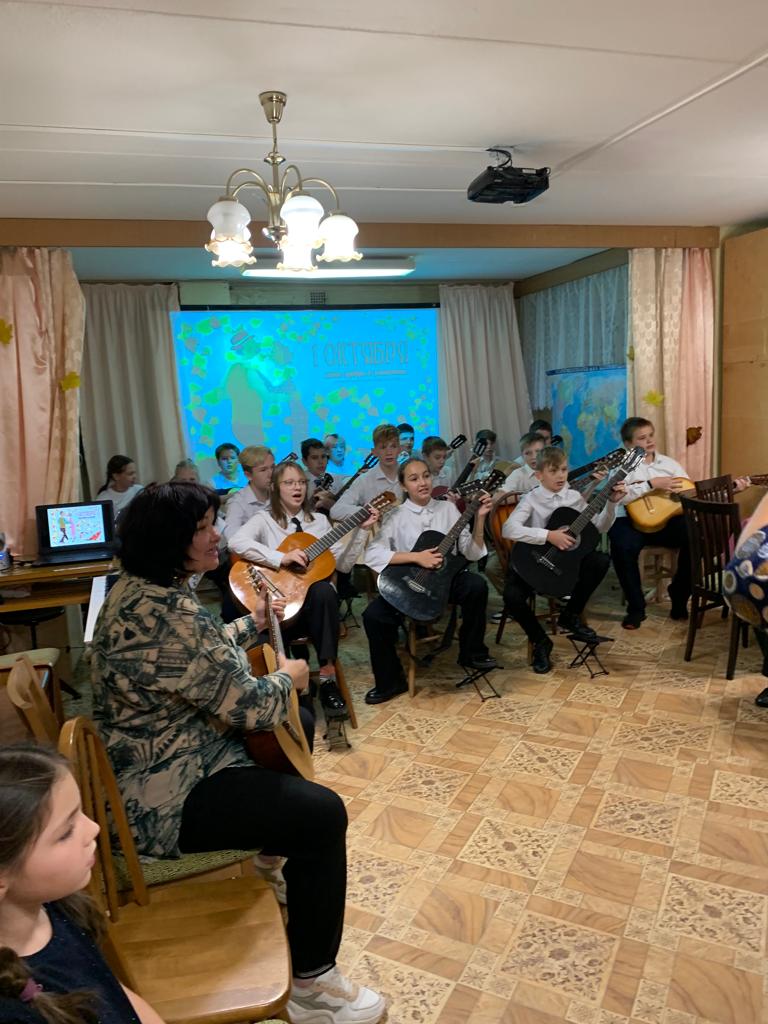 Применение игровых технологий в творческом объединении «Вокально-инструментальный ансамбль».Применение игровых технологий в творческом объединении «Вокально-инструментальный ансамбль».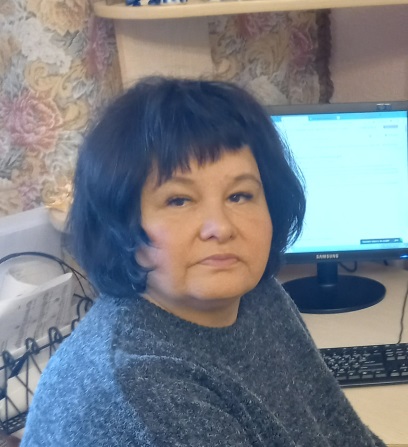 Баринова Рита АнтаноПедагог дополнительного образования художественной направленностиМуниципального бюджетного учреждения дополнительного образования г.Дубны Московской области «Центр дополнительного образования для детей «Дружба»Адрес сайта ОУ: drujba.goruno-dubna.rue-mail: barinova.rit@mail.ru